ПРОЕКТпроекта планировки территории в границах 
просп. Советских космонавтов, ул. Попова, просп. Обводный канал 
и ул. Воскресенской площадью 4,5125 гаВведениеЗаказчик проекта – Администрация муниципального образования "Город Архангельск".Техническое задание на проектирование, утвержденное заказчиком.Проект выполнен в соответствии с действующим законодательством Российской Федерации, Архангельской области и другими нормативными документами, также в соответствии с заданием, утвержденным заказчиком.Целью разработки проекта является:определение параметров функциональных зон и объектов жилищного строительства, отдыха и социального обслуживания населения;Проект разработан на основании:распоряжения Главы муниципального образования "Город Архангельск" № 1879р от 09.06.2020 "О подготовке проекта планировки территории муниципального образования "Город Архангельск" в границах 
просп. Советских космонавтов, ул. Попова, просп. Обводный канал 
и ул. Воскресенской площадью 4,5125 га";технического задания на подготовку проекта планировки территории муниципального образования "Город Архангельск" в границах 
просп. Советских космонавтов, ул. Попова, просп. Обводный канал 
и ул. Воскресенской площадью 4,5125 га;топографических данных, предоставленных департаментом градостроительства Администрации муниципального образования 
"Город Архангельск", М 1:1000;технических регламентов, действующего законодательства Российской Федерации, Архангельской области и другими нормативными документами.В работе учитывалась и анализировалась следующая документация:Генеральный план муниципального образования "Город Архангельск", утвержденный постановлением министерства строительства и архитектуры Архангельской области от 02.04.2020 № 37-п;Правила землепользования и застройки городского округа "Город Архангельск", утвержденные постановлением министерства строительства и архитектуры Архангельской области от 29.09.2020 № 68-п;проект планировки центральной части муниципального образования "Город Архангельск" в границах ул.Смольный Буян, наб.Северной Двины, ул.Логинова и пр.Обводный канал, утвержденный распоряжением мэра города Архангельска от 20.12.2013 № 4193р (с изменениями);постановление Правительства Архангельской области от 18.11.2014 
№ 460-пп "Об утверждении границ зон охраны объектов культурного наследия (памятников истории и культуры) народов Российской Федерации, расположенных на территории исторического центра города Архангельска 
(в Ломоносовском, Октябрьском и Соломбальском территориальных округах)".Проект планировки определяет:концепцию архитектурно-пространственного развития проектируемой территории;развитие благоустройства, развитие рекреационных территорий и системы озеленения проектируемой территории;параметры застройки.Графические материалы разработаны с использованием топографической основы М 1:1000.Климатические данные района строительстваРайон строительства - г. АрхангельскКлиматические условия - район IIAРасчетная зимняя температура наружного воздуха -330ССнеговой район - IVРасчетное значение веса снегового покрова - 2,4 кПа (240кг/м2)Ветровой район - IIНормативное значение ветрового давления - 0,30 кПа (30 кг/м2)Зона влажности - влажнаяМестоположениеПроектируемая территория расположена в Октябрьском территориальном округе г. Архангельска в границах просп. Советских космонавтов, ул. Попова, просп. Обводный канал и ул. Воскресенской.Площадь территории в проектных границах составляет 4,5125 га. Участок расположен в зоне смешанной и общественно-деловой застройки  (кодовое обозначение зоны – (О1-1).Транспортные условияУчасток расположен в границах просп. Обводный канал – магистральная улица общегородского значения, регулируемого движения, ул. Воскресенской – магистральная улица районного значения, просп. Советских космонавтов 
и ул. Попова – улицы местного значения.Инженерное оборудованиеПроектируемая территория обеспечена всеми необходимыми объектами инфраструктуры. В непосредственной близости от территории проходят магистральные сети водопровода, канализации, теплоснабжения, ливневой канализации, электроснабжения, связи.Необходимость в строительстве дополнительных инженерных сетей - 
в соответствии с техническими условиями.Топографо-геодезические данныеТопографический план М 1:1000 предоставлен департаментом градостроительства Администрации муниципального образования "Город Архангельск".Охраняемые объекты историко-культурного наследияВ границах проектируемой территории располагаются следующие объекты культурного наследия:городская усадьба Прокопьева И.В. (главный дом) 1912 г.;городская усадьба И.В. Прокопьева (надворный флигель № 1).Градостроительные решенияПроектируемый район входит в Центральный планировочный район – ядро города, где сосредоточены главные административно-управленческие функции, основной историко-культурный потенциал, наиболее ценные градостроительные городские ансамбли, имидживые городские объекты, сооружения, наиболее развитая и разнообразная система обслуживания населения не только города, но и тяготеющего к городу сопряженного населения.Район – активно развивающийся многофункциональный центр города Архангельска, Архангельской области и Северо-Западного региона России.Проектируемый район находится в относительном геометрическом центре города Архангельска, который имеет достаточно сформировавшуюся систему магистральных улиц и транспортных связей с другими частями города и загородными территориями.Архитектурно-планировочное решениеПланировочная структура и архитектурно-пространственное решение разработаны в соответствии с общими принципами, заложенными 
в Генеральном плане муниципального образования "Город Архангельск".В основу предлагаемого градостроительного решения заложены следующие основные принципы:рациональная планировочная организация территории;создание условий для благоприятной экологической среды жизнедеятельности;сохранение историко-культурного наследия.Архитектурно-планировочное решение проектируемого района выполнено 
с учетом существующей ситуации и с оптимальным использованием ценнейших исторических территорий. Существенной особенностью развития центральной части города Архангельска, в том числе и проектируемого района, является практическое отсутствие свободных территорий для новой застрой	ки. Объекты социальной инфраструктурыКвартал, в котором находится отведенная территория, расположен 
в центральной части города в непосредственной близости к центральным улицам, насыщен объектами социальной инфраструктуры. В шаговой доступности расположены магазины продовольственных товаров 
и промышленных товаров, торгово-развлекательные центры, спортивно-оздоровительные объекты, объекты общественного питания. БлагоустройствоБлагоустройство выполняется с учетом действующих норм и правил проектирования и существующей градостроительной ситуации. Проектом предусматривается выполнение благоустройства в пределах планируемой территории. Подъезд пожарных автомобилей возможен со всех четырех сторон. Покрытие всех проездов и площадок для стоянки автотранспорта – асфальтобетон. Пешеходные тротуары – с покрытием тротуарной плиткой. 
В местах пересечения тротуаров с проезжей частью предусматривается устройство специальных съездов для маломобильных групп населения 
с уклоном не более 10 процентов. Высота бортового камня в местах пересечения тротуаров, а также перепад высот бордюров, бортовых камней вдоль эксплуатируемых газонов и озелененных площадок, примыкающих к путям пешеходного движения 
не должна превышать 0,04 м.Параметры планируемого развития территорииТерритория проектируемой зоны занимает 4,5125 га.Расположение на земельных участках с кадастровыми номерами 29:22:040746:156, 29:22:040746:18 расположенных в Октябрьском территориальном округе г. Архангельска, зданий (корпус с залом для спортивных и культурно-массовых мероприятий, учебные кабинеты проекта "Цифровая школа") ГБОУ АО кадетская школа-интернат "Архангельский кадетский корпус имени Адмирала Флота Советского Союза Н.Г. Кузнецова".Параметры планируемого развития зон транспорта и коммунальных объектовТранспортное обслуживание проектируемой территории не меняется:Въезд и выезды на участок расположены на северной стороне 
с просп. Обводный канал. Транспортное обслуживание выполнено в увязке с прилегающими территориями и в соответствии с действующими нормативными требованиями.Противопожарные мероприятияК противопожарным мероприятиям, предусмотренным на проектируемой территории, относятся: противопожарные разрывы между домами;освещение улиц и проездов;установка пожарных щитов и ящиков с песком.возможность эвакуации людей наружу до наступления угрозы 
их жизни и здоровью вследствие воздействия ОФП;возможность доступа личного состава пожарных подразделений 
и подачи средств пожаротушения к очагу пожара, а также проведения мероприятий по спасению людей и материальных ценностей.Защита объекта от пожара построена на базе положений, изложенных 
в Федеральном законе от 22.07.2008 № 123-ФЗ "Технический регламент 
о требованиях пожарной безопасности" и обеспечивается следующими системами:системой предотвращения пожаров;системой противопожарной защиты.Система противопожарной защиты предусматривает огнестойкое строительство и устройство противопожарных преград, обеспечение зданий требуемыми путями эвакуации, применение первичных средств пожаротушения и другие мероприятия.___________Приложениек проекту планировки территории в границах просп. Советских космонавтов, ул. Попова, просп. Обводный канал и ул. Воскресенской площадью 4,5125 га.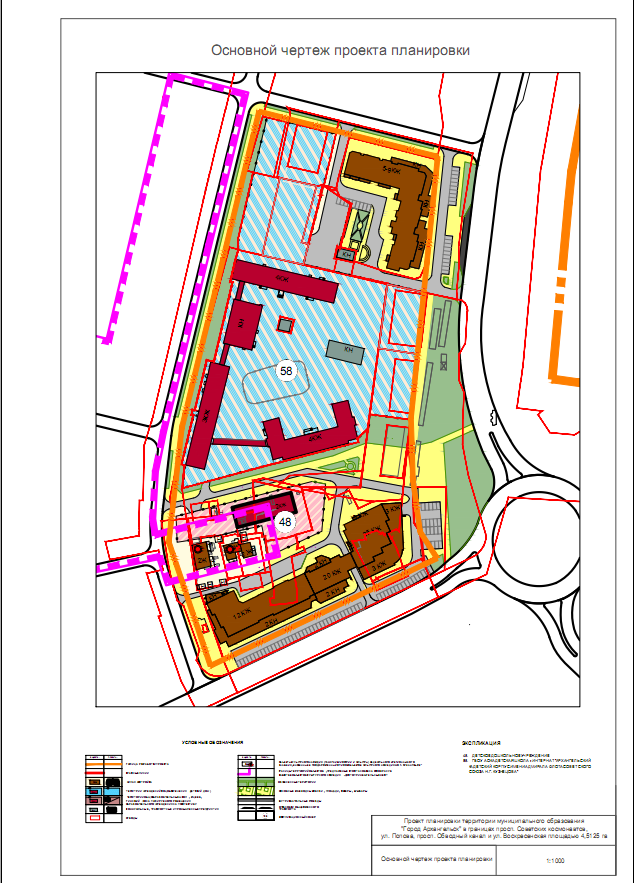 ___________ПриложениеУТВЕРЖДЕНраспоряжением Главымуниципального образования"Город Архангельск"от 20.10.2020 № 3663р